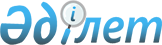 О внесении изменений в приказ Министра образования и науки Республики Казахстан от 29 января 2016 года № 122 "Об утверждении Правил размещения государственного образовательного заказа на подготовку специалистов с техническим и профессиональным, послесредним, высшим и послевузовским образованием с учетом потребностей рынка труда, на подготовительные отделения высших учебных заведений, а также на дошкольное воспитание и обучение"Приказ Министра образования и науки Республики Казахстан от 30 июня 2017 года № 313. Зарегистрирован в Министерстве юстиции Республики Казахстан 20 июля 2017 года № 15355
      ПРИКАЗЫВАЮ:
      1. Внести в приказ Министра образования и науки Республики Казахстан от 29 января 2016 года № 122 "Об утверждении Правил размещения государственного образовательного заказа на подготовку специалистов с техническим и профессиональным, послесредним, высшим и послевузовским образованием с учетом потребностей рынка труда, на подготовительные отделения высших учебных заведений, а также на дошкольное воспитание и обучение" (зарегистрированный в Реестре государственной регистрации нормативных правовых актов Республики Казахстан под № 13418, опубликованный в Информационно-правовой системе нормативных правовых актов Республики Казахстан "Әділет" от 17 марта 2016 года) следующие изменения: 
      в Правилах размещения государственного образовательного заказа на подготовку специалистов с техническим и профессиональным, послесредним, высшим и послевузовским образованием с учетом потребностей рынка труда, на подготовительные отделения высших учебных заведений, а также на дошкольное воспитание и обучение, утвержденных указанным приказом:
      пункт 32 изложить в следующей редакции:
      "32. В конкурсе по размещению государственного образовательного заказа на подготовку специалистов с высшим и послевузовским образованием в разрезе специальностей участвуют вузы, прошедшие международную аккредитацию в зарубежных или национальных аккредитационных органах, являющихся полноправными членами международных европейских сетей по обеспечению качества образования и внесенных в реестр уполномоченного органа в области образования, за исключением военных, специальных учебных заведений. 
      Вузы, трудоустройство выпускников которых составляет ниже среднего республиканского показателя, не участвуют в конкурсе.
      Исключение составляют специальности, внесенные впервые в Классификатор специальностей высшего и послевузовского образования Республики Казахстан.";
      в приложении 7 к Правилам размещения государственного образовательного заказа на подготовку специалистов с техническим и профессиональным, послесредним, высшим и послевузовским образованием с учетом потребностей рынка труда, на подготовительные отделения высших учебных заведений, а также на дошкольное воспитание и обучение:
      строку, порядковый номер 1, изложить в следующей редакции:
      "
       ";
      в приложении 9 к Правилам размещения государственного образовательного заказа на подготовку специалистов с техническим и профессиональным, послесредним, высшим и послевузовским образованием с учетом потребностей рынка труда, на подготовительные отделения высших учебных заведений, а также на дошкольное воспитание и обучение:
      строку, порядковый номер 1, изложить в следующей редакции:
      "
       ".
      2. Департаменту высшего и послевузовского образования Министерства образования и науки Республики Казахстан (Д. Ахмед-Заки) в установленном законодательством Республики Казахстан порядке обеспечить: 
      1) государственную регистрацию настоящего приказа в Министерстве юстиции Республики Казахстан; 
      2) в течение десяти календарных дней со дня государственной регистрации настоящего приказа направление его копии в бумажном и электронном виде на казахском и русском языках в Республиканское государственное предприятие на праве хозяйственного ведения "Республиканский центр правовой информации" для официального опубликования и включения в Эталонный контрольный банк нормативных правовых актов Республики Казахстан;
      3) в течение десяти календарных дней после государственной регистрации настоящего приказа направление его копии на официальное опубликование в периодические печатные издания;
      4) размещение настоящего приказа на интернет-ресурсе Министерства образования и науки Республики Казахстан;
      5) в течение десяти рабочих дней после государственной регистрации настоящего приказа в Министерстве юстиции Республики Казахстан представление в Департамент юридической службы и международного сотрудничества Министерства образования и науки Республики Казахстан сведений об исполнении мероприятий, предусмотренных подпунктами 1), 2), 3) и 4) настоящего пункта.
      3. Контроль за исполнением настоящего приказа возложить на вице-министра образования и науки Республики Казахстан Суханбердиеву Э.А.
      4. Настоящий приказ вводится в действие после дня его первого официального опубликования.
					© 2012. РГП на ПХВ «Институт законодательства и правовой информации Республики Казахстан» Министерства юстиции Республики Казахстан
				
1
Международная и (или) национальная институциональная аккредитация
1
Международная и (или) национальная институциональная аккредитация (есть/нет)*
А1
есть/нет
      Министр образования и науки
Республики Казахстан

Е. Сагадиев
